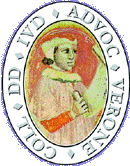 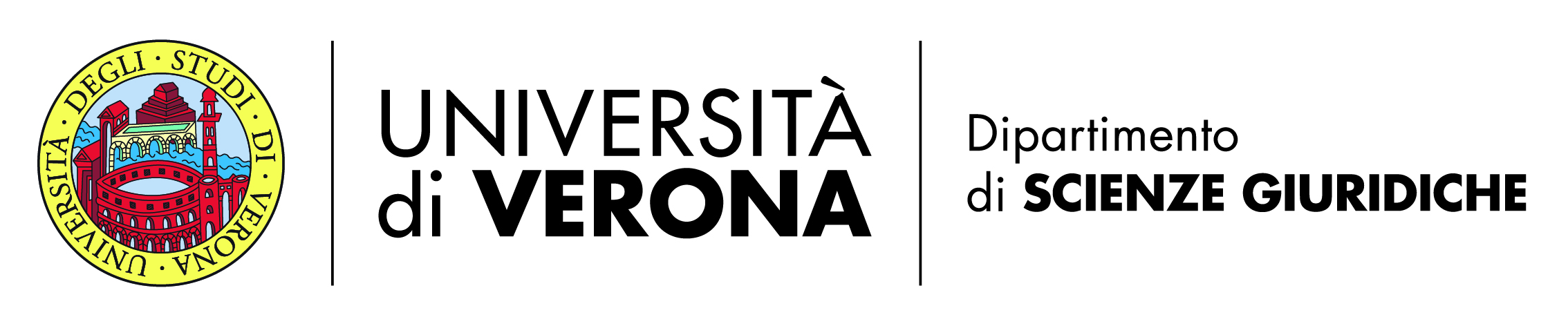 Scuola di Specializzazione per le professioni legaliDIALOGHI DI DIRITTO PENALE 2018 - 2019Proseguendo l’iniziativa di successo avviata gli scorsi anni con il sostegno della Scuola di Specializzazione per le Professioni Legali della sede veronese, i responsabili dell’area di Diritto penale e di Diritto penale processuale promuovono un ciclo di quattro incontri, su temi di particolare attualità delle loro discipline, non privi di riflessi concreti sulla prassi ed anche sull’opinione pubblica, per sviluppare il dialogo fra docenti, magistrati, avvocati, aperto anche agli specializzandi, dottorandi e studenti degli insegnamenti giuridici.La formula, tesa a favorire il confronto diretto tra esigenze di tutela della collettività, garanzie dell’imputato e protezione dei diritti della vittima, rifugge dal tradizionale schema del convegno di studi, prescindendo da lunghe ed articolate relazioni introduttive e preferendo lasciare il massimo spazio, dopo essenziali presentazioni del tema da parte di chi conduce l’incontro, al confronto delle opinioni ed alla discussione fra rappresentanti del mondo accademico, della difesa, dell’accusa e della magistratura giudicante, con interventi sia programmati che liberi dei partecipanti.II Incontro:"Il giudizio abbreviato dopo la l. 23 giugno 2017, n. 103 (legge Orlando): incertezze applicative, profili di illegittimità costituzionale e nuove prospettive di riforma”Dipartimento di Scienze Giuridiche Università di Verona – Via Carlo Montanari n. 9Giovedì 28 febbraio 2019, h. 17.30 - 19.30 – Aula Trabucchi Introduzione: Prof.ssa Adonella Presutti (Ordinario di Diritto processuale penale – Dipartimento di Scienze Giuridiche Università di Verona) Interventi programmati: Dott.ssa Paola Vacca (Giudice per le indagini preliminari presso il Tribunale di Verona)Avv. Filippo Vicentini (Avvocato penalista del Foro di Verona)Il Consiglio dell’Ordine degli Avvocati di Verona accredita ciascun incontro quale attività formativa cui riconosce 2 crediti; agli studenti che frequentano tre incontri è riconosciuto, previa relazione, 1 CFU.Responsabile scientifico: prof. avv. Lorenzo PicottiResponsabile dell’incontro: prof.ssa Adonella PresuttiTutor: avvocata Federica PanizzoPer prenotarsi all’incontro inviare un’e-mail al seguente indirizzo e-mail: federica.panizzo@tiscali.itSegreteria della Scuola: sig.ra Donatella Privitera - tel. 045/8028842; fax: 045/8028804.Indicazioni bibliograficheDottrina sulle modifiche introdotte dalla L. 23 giugno 2017, n. 103 (legge Orlando):Alesci T., La nuova fisionomia del giudizio abbreviato tra normativizzazione del dato giurisprudenziale e lacune interpretative, in G. Spangher (a cura di), La riforma Orlando, Pacini Giuridica, 2017, p. 181 s. Bassi A., Le modifiche in tema di rito abbreviato, in C. Parodi (a cura di), Riforma Orlando: tutte le novità, Giuffrè, 2017.Cerqua F., Normazione della giurisprudenza e aporie sistemiche: il nuovo rito abbreviato, in Giur. it., 2017, n. 10, p. 2265 s.Daniele M., Due aporie nel sistema dei riti speciali, in www.parolaalladifesa.it, 2017, n. 5, p. 475 s.Gialuz M-Cabiale A.-Della Torre J., Riforma Orlando: le modifiche attinenti al processo penale, tra codificazione della giurisprudenza, riforme attese da tempo e confuse innovazioni, in Dir. pen. cont., Riv. trim., 2017, n. 3, p. 181 s.Giarda A.-Varraso G., L’aggiornamento del giudizio abbreviato, in G.M. Baccari-C. Bonzano-K. La Regina-E.M. Mancuso (a cura di), Le recenti riforme in materia penale, Cedam, 2017, p. 267 s.Lavarini B., Il nuovo “volto” del giudizio abbreviato tra adeguamento al diritto vivente e aporie sistematiche, in A. Giuliani-R. Orlandi (a cura di), Indagini preliminari e giudizio di primo grado (commento alla legge 23 giugno 2017, n. 103), Giappichelli, 2018, p. 161 s.Macchia A., La riforma del giudizio abbreviato e degli altri riti speciali, in www.penalecontemporaneo.it, 24 novembre 2017.Maffeo V., I procedimenti speciali, in A. Scalfati (a cura di), La riforma della giustizia penale, Giappichelli, 2017, p. 145 s.Marandola A., Modifiche ai riti speciali, in Dir. pen. proc., 2017, n. 10, p. 1317 s.Marzaduri E., Il giudizio abbreviato: alcune riflessioni dopo la c.d. Riforma Orlando, in Arch. penale, 2018, n. 1 – Supplemento, p. 527.Pasta A., Le investigazioni difensive nel giudizio abbreviato dopo la riforma Orlando: due cause di un fallimento, in Arch. pen. (web), 2017, n. 2.Pilla E., I procedimenti speciali, in A. Marandola-T. Bene (a cura di), La riforma della giustizia penale, Giuffrè, 2017, p. 166 s.Ungaretti F., Le indagini difensive nel giudizio abbreviato dopo la riforma cd. Orlando, in Giurisprudenza Penale Web, 2018, 2Vigoni D., Le parti eventuali nel giudizio abbreviato: disallineamenti e scompensi, in Proc. pen. giust., 2018, n. 6, p. 1164.Giurisprudenza precedente e/o successiva sui punti oggetto delle modifiche introdotte dalla L. 23 giugno 2017, n. 103 (l. Orlando):diminuente per il rito:Cass. pen., sez. III, 27 aprile 2018, n. 38903, in Dir. giust., 2018, 27 agosto (applicazione retroattiva della diminuzione della metà della pena in caso di condanna per una contravvenzione).Cass. pen., sez. V, ord. 7 dicembre 2017 (dep. 13 dicembre 2017), n. 55745, in Dir. pen. cont., 2018, n. 2, p. 63, con nota di G. Cappelletti G. e C. Buffon, Il rito abbreviato in continuazione esterna.Cass. pen., sez. un., 22 febbraio 2018, n. 35852, in Cass. pen., 2018, n. 11, p. 3604, con nota di A. Conz, L'uniforme disciplina sanzionatoria del concorso formale e del reato continuato in sede di cognizione e di esecuzione, verso il definitivo superamento delle contraddizioni nella prassi applicativa.deposito delle indagini difensive:C. cost., ord. 20 giugno 2005, n. 245, in Giur. cost., 2005, p. 3882, con nota di F. Zacchè, Giudizio abbreviato e indagini difensive al vaglio della Corte costituzionale.C. cost., ord. 2 marzo 2007, n. 62, in Riv. it. dir. proc. pen., 2008, p. 839, con nota di G. Lozzi, Il contraddittorio nel giudizio abbreviato: problemi di legittimità costituzionale. C. cost., 26 giugno 2009, n. 184, in Cass. pen., 2009, p. 3691, con nota di V. Grevi, Basta il solo «consenso dell’imputato» per utilizzare come prova le investigazioni difensive nel giudizio abbreviato? (ivi, p. 3671); Id., Ancora su contraddittorio e investigazioni difensive nel giudizio abbreviato, in Cass. pen., 2010, p. 1287; e di E. Amodio, Garanzie oggettive per la pubblica accusa? A proposito di indagini difensive e giudizio abbreviato nel quadro costituzionale, in Cass. pen., 2010, p. 17; e in Riv. it. dir. proc. pen., 2009, p. 2060, con nota di G. Ubertis, Eterogenesi dei fini e dialettica probatoria nel rito abbreviato.C. cost., 7 aprile 2011, n. 117, in Giur. cost., 2011, p. 1629, con nota di F. Cassibba, Continuità investigativa e acquisizione degli atti dell'indagine suppletiva: una lettura restrittiva della Corte costituzionale.Cass. pen., sez. VI, 31 marzo 2008, n. 31683, Reucci, in Arch. n. proc. pen., 2009, p. 356, con nota di L. Fanuli, Quale contraddittorio? Una evasiva pronuncia della suprema Corte in tema di utilizzabilità di atti di indagini difensive.rapporti tra riti premiali; richieste subordinate:Cass. pen., sez. un., 11 novembre 1994, Abaz, in Cass. pen., 1995, p. 882 (incompatibilità tra giudizio abbreviato e applicazione della pena su richiesta delle parti).Cass. pen., sez. II, 5 luglio 2017, n. 36672, in Dir. giust., 2017 (incompatibilità tra richiesta di sospensione con messa alla prova e richiesta di giudizio abbreviato).Cass. pen., sez. III, 29 gennaio 2015, n. 21456 (richiesta di giudizio abbreviato subordinata al diniego della richiesta di patteggiamento a seguito di decreto di giudizio immediato).Cass. pen., sez. IV, 26 aprile 2017, n. 27564 (richiesta di patteggiamento in pendenza della richiesta di giudizio abbreviato a seguito di decreto di giudizio immediato).Cass. pen., sez. IV, 3 luglio 2018, n. 42469; Cass. pen., sez. III, 15 febbraio 2018, n. 29622 (diniego della richiesta di sospensione con messa alla prova e richiesta di giudizio abbreviato).invalidità:Cass., Sez. un., 21 giugno 2000, Tammaro, in Cass. pen., 2001, p. 400, con nota di F. Cassibba, Inutilizzabilità degli atti e poteri probatori del giudice nel “nuovo” giudizio abbreviato (ivi, p. 401). Cass. pen., sez. III, 21 marzo 2018, n. 23182, in Ced Cass. (richiesta di giudizio abbreviato e non rilevabilità della irritualità dell’acquisizione dell’atto probatorio).Cass. pen., sez. II, 10 aprile 2018, n. 20125, in Cass. pen., 2018, n. 12, p. 4300 (richiesta di giudizio abbreviato e sanatoria di nullità a regime intermedio).Cass. pen., sez. II, 17 maggio 2018, n. 25938, in Cass. pen., 2018, n. 12, p. 4297 (richiesta di giudizio abbreviato e sanatoria di nullità a regime intermedio).Cass. pen., sez. IV, 9 ottobre 2018, n. 47803, in Ced Cass. (richiesta di giudizio abbreviato e rilevabilità dell’inutilizzabilità derivante dall’inosservanza dell’obbligo di motivare i decreti autorizzativi delle intercettazioni).Cass. pen., sez. VI, 24 ottobre 2017, n. 4694, in Ced Cass. (richiesta di giudizio abbreviato e non rilevabilità della inutilizzabilità degli atti di indagine compiuti fuori dai termini).incompetenza per territorio:Cass. pen., sez. un., 29 marzo 2012, n. 27996, in www.penalecontemporaneo.it, con nota di G. Leo, Le Sezioni unite sull’eccezione di incompetenza per territorio nel giudizio abbreviato.Tribunale di Spoleto, sez. penale in composizione monocratica, 22 gennaio 2019, Giudice dott. Luciano Padula, in www.giurisprudenzapenale.com (sulla preclusione alle questioni di competenza territoriale ex art. 438 c. 6-bis c.p.p. nelle ipotesi di abbreviato incardinato davanti al Tribunale in composizione monocratica per un reato a citazione diretta a giudizio).Prospettive di riforma:Ddl C. 392 (S. 925) – Inapplicabilità del giudizio abbreviato ai delitti puniti con la pena dell’ergastolo (approvato alla Camera il 6 novembre 2018, in corso di esame in commissione al Senato dal 15 gennaio 2019), in www.camera.it e www.senato.it.A. De Caro, Le ambigue linee di politica penale dell’attuale legislatore: giudizio abbreviato e reati puniti con la pena dell’ergastolo, in Dir. pen. proc., 2018, n. 12, p. 1627. *** ***